Primorsko-goranska županija, Upravni odjel za prostorno uređenje, graditeljstvo i zaštitu okoliša, Odsjek za prostorno uređenje i graditeljstvo, temeljem odredbe čl. 115. st. 1. i 2. i čl. 116. st. 2. Zakona o gradnji („Narodne novine“, br. 153/13 i 20/17), u postupku donošenja građevinske dozvole, po zahtjevu kojeg je podnijela Mikulić Dunja (OIB:77253269951) iz Dražica, Podhum 309,P O Z I V Ainvestitora, vlasnike i nositelje drugih stvarnih prava na nekretnini za koju se izdaje građevinska dozvola te vlasnike i nositelje drugih stvarnih prava na nekretnini koja neposredno graniči s nekretninom za koju se izdaje građevinska dozvola za gradnju građevine stambene namjene- obiteljska kuća na k.č. 1705/175, k.o. Podhum (nastala od k.č. 1705/65 i k.č. 1705/175, k.o. Podhum) da izvrše uvid u glavni projekt radi izjašnjenja.Uvid u glavni projekt te izjašnjenje o istom može izvršiti osoba koja dokaže da ima svojstvo stranke, osobno ili putem opunomoćenika, u prostorijama ovog Upravnog odjela, u Rijeci, Riva 10, I kat, soba 117, u roku 8 dana od primitka ovog poziva, u uredovno vrijeme (ponedjeljkom od 8:30-11:00 i srijedom od 8:30-11:00 i od 12:00- 16:00). Stranka koja se ne odazove pozivu ne može zbog toga tražiti obnovu postupka. Građevinska dozvola može se izdati i ako se stranke ne odazovu pozivu.DOSTAVITI:Dunja Mikulić, Podhum 309, Dražice,Ministarstvo državne imovine, Dežmanova 10, Zagreb,Mirjana De Martini, Podhum 301, Dražice,Ruža Predović, Vrtača 54, Marčelji,Marija Fičor,  Dražičkih boraca 10, Dražice,Marija Linić, Zastenice 76, Čavle,Marija Sandrovac, Zastenice 93, Čavle,Stranke nepoznatog prebivališta, odnosno boravišta,oglasna ploča 8 danaMargareta Čaval, Katarina Semion, Augustin Sandrovac,Gašpar Kunda,Goran Klepac, Sopot 3B, Novi Vinodolski,Građevna čestica, k.č. 170/175, k.o. Podhum,Mrežne stranice, http://graditeljstvo.pgz.hr/JavniPozivi/JavPozRijeka.aspxhttp://www.pgz.hr/zupanijski_ustroj/upravna_tijela/upravni_odjel_za_graditeljstvo_i_zastitu_okolisa/javni_pozivi_postupcima_izdavanja_akata/rijeka U spis, ovdje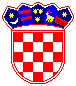 REPUBLIKA HRVATSKA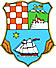 REPUBLIKA HRVATSKAREPUBLIKA HRVATSKAPRIMORSKO-GORANSKA ŽUPANIJAPRIMORSKO-GORANSKA ŽUPANIJAPRIMORSKO-GORANSKA ŽUPANIJAUPRAVNI ODJEL ZA PROSTORNO UREĐENJE,  GRADITELJSTVO I ZAŠTITU OKOLIŠAUPRAVNI ODJEL ZA PROSTORNO UREĐENJE,  GRADITELJSTVO I ZAŠTITU OKOLIŠAUPRAVNI ODJEL ZA PROSTORNO UREĐENJE,  GRADITELJSTVO I ZAŠTITU OKOLIŠAKLASA:UP/I-361-03/17-06/129URBROJ:2170/1-03-01/6-17-6Rijeka,30. listopada 2017.Savjetnica za prostorno uređenje i graditeljstvo IILjiljana Miklić, dipl.ing.građ.